О признании утратившим силу постановления администрации сельского поселения Соколовский сельсовет муниципального района Давлекановский район Республики Башкортостан от 07 февраля 2020 года № 6 «Об утверждении Административного регламента предоставления муниципальной услуги «Предоставление в установленном порядке жилых помещений муниципального жилищного фонда по договорам социального найма» в сельском поселении Соколовский сельсовет муниципального района Давлекановский район Республики Башкортостан».В соответствии с Федеральным законом от 06.10.2003 N 131-ФЗ «Об общих принципах организации местного самоуправления в Российской Федерации», в целях приведения нормативных правовых актов в соответствии с действующим законодательством, Администрация сельского поселения Соколовский сельсовет муниципального района Давлекановский район Республики Башкортостанп о с т а н о в л я е т:1. Признать утратившем силу постановление администрации сельского поселения Соколовский сельсовет муниципального района Давлекановский район Республики Башкортостан от 07 февраля 2020 года № 6 «Об утверждении Административного регламента предоставления муниципальной услуги «Предоставление в установленном порядке жилых помещений муниципального жилищного фонда по договорам социального найма» в сельском поселении Соколовский сельсовет муниципального района Давлекановский район Республики Башкортостан».2. Настоящее постановление подлежит обнародованию в установленном порядке, размещению в информационно-телекоммуникационной сети «Интернет» на официальном сайте Совета муниципального района Давлекановский район Республики Башкортостан (раздел «Поселения муниципального района»).         3. Контроль за исполнением настоящего постановления оставляю за собой.       Глава сельского поселения                                        А.К.ШарафутдиновБашҡортостан РеспубликаһыДәүләкән районымуниципаль районыныңСоколовка аүыл Советыауыл биләмәһе хакимиәте453401, Дәүләкән районы,Соколовка ауыл, Мәктәп урам, 14.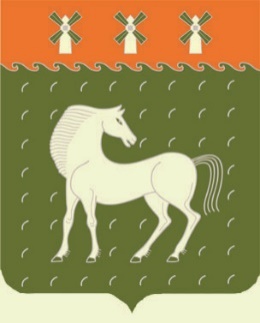 Администрациясельского поселения Соколовский сельсоветмуниципального района Давлекановский районРеспублики Башкортостан453401, Давлекановский район,д. Соколовка, ул. Школьная, 14.Администрациясельского поселения Соколовский сельсоветмуниципального района Давлекановский районРеспублики Башкортостан453401, Давлекановский район,д. Соколовка, ул. Школьная, 14.ҠАРАРҠАРАРҠАРАР              ПОСТАНОВЛЕНИЕ              ПОСТАНОВЛЕНИЕ« 29» декабрь  2021 й.« 29» декабрь  2021 й.« 29» декабрь  2021 й.       № 63              « 29»  декабря  2021 г.              « 29»  декабря  2021 г.